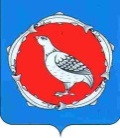 АдминистрацияМуниципального  образования«Пешский сельсовет»Ненецкого автономного округаПОСТАНОВЛЕНИЕот 04 февраля 2019 года  № 7село Нижняя Пеша, Ненецкого АОО признании утратившим силу Постановления Администрации муниципального образования «Пешский сельсовет» Ненецкого автономного округа Администрация МО «Пешский сельсовет» НАО ПОСТАНОВЛЯЕТ:1. Признать утратившими силу постановление Администрации муниципального образования «Пешский сельсовет» Ненецкого автономного округа от 13.07.2018 № 81 «Об утверждении Положения о постоянной комиссии по вопросам рекультивации земель на территории муниципального образования «Пешский сельсовет» Ненецкого автономного округа».2. Настоящее постановление вступает в силу после его официального опубликования (обнародования).Глава МО  «Пешский сельсовет» НАО                                               Г.А.Смирнова